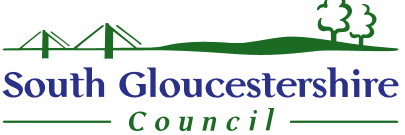 CASE TRANSFERDate of Transfer MeetingReason for Case TransferName of Child/Young PersonName of Child/Young PersonName of Child/Young PersonDate of Birth   EthnicityMosiac IDHome AddressHome AddressHome AddressPlacement Address (if different)Placement Address (if different)Placement Address (if different)Who has parental responsibility?Who has parental responsibility?Who has parental responsibility?Legal Status incl date accommodated if LACLegal Status incl date accommodated if LACPLO status incl next Court date if relevantPLO status incl next Court date if relevantDate of last meeting eg. CIN/CP/CLA/RMM/PEPDate of last meeting eg. CIN/CP/CLA/RMM/PEPDate of next Meeting eg. CIN/CPC/CLA/RMM/PEPDate of next Meeting eg. CIN/CPC/CLA/RMM/PEPName of IRO/CP ChairName of IRO/CP ChairVisiting FrequencyDate Next Visit due byEducational/Training Placement Educational/Training Placement Is there a PEP/EHCP in place?Is there a PEP/EHCP in place?Details of any funding already agreed Details of any funding already agreed Are the basic details up to date on mosaic eg, current address, ethnicity, phone numbers, family network etc?Yes/No (delete as necessary & any reasons why if details not up to date)Is the chronology up to date?Yes/No (delete as necessary) last entry date: Are all relevant documents completed up to date and signed off? eg. Assessments, strategy, s47, care plans, PWP’s, visitsYes/No (delete as necessary & details of latest relevant docs)Is there a COVID 19 Risk Assessment completed?Yes/NoIs there evidence of management oversight and supervision to enable a clear understanding of decisions that have been made?Yes/No (delete as necessary and include details)Is there a current and up to date plan clear on the record? (including a safety plan)Yes/No (delete as necessary and include details of the plan/date)Brief Summary of Case including the specific needs of the child/family (eg exploitation, self harm risk ). Please specify the work you have assessed that this child/family needs.What is the plan for this child/family? What key dates and events should the new SW be aware of.Has Child/Young Person met their new social worker?Has Child/Young Person met their new social worker?Date Have parents/carers & relevant professionals been informed of change in worker/Team and been provided with the contact details?Have parents/carers & relevant professionals been informed of change in worker/Team and been provided with the contact details?Have parents/carers & relevant professionals been informed of change in worker/Team and been provided with the contact details?Have parents/carers & relevant professionals been informed of change in worker/Team and been provided with the contact details?Case to be transferred from (worker’s name/Team) Case to be transferred to (worker’s name/Team)Date of Case Transfer/ReallocationSendingTeam Manager CommentsSendingTeam Manager CommentsDate signed off by Team Manager